 Anexo C da CIRINSP 37-01/2021 – Modelo de Credencial Funcional do INSPCEA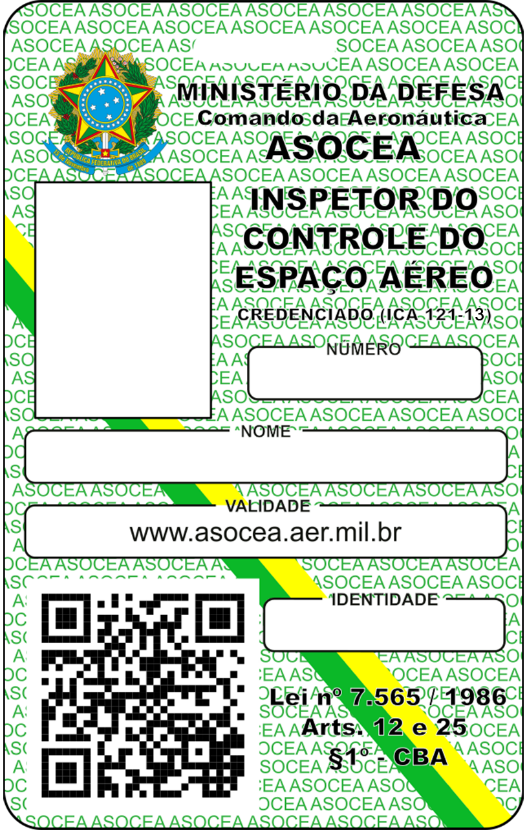 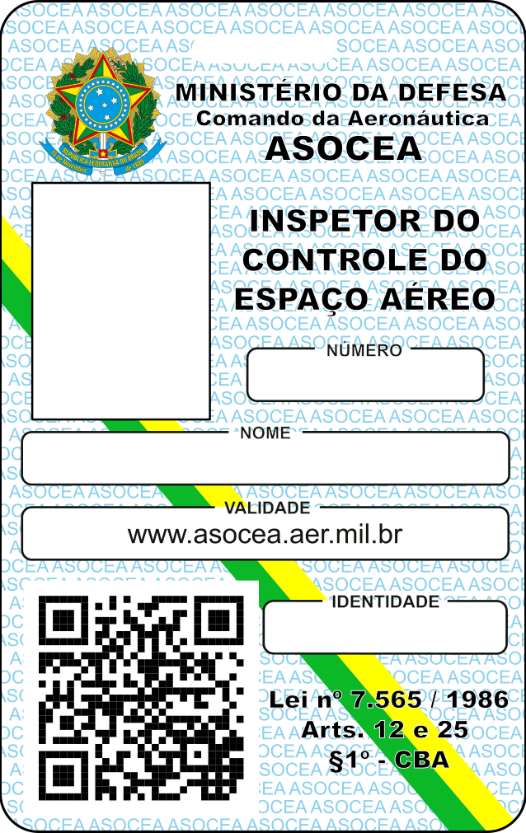 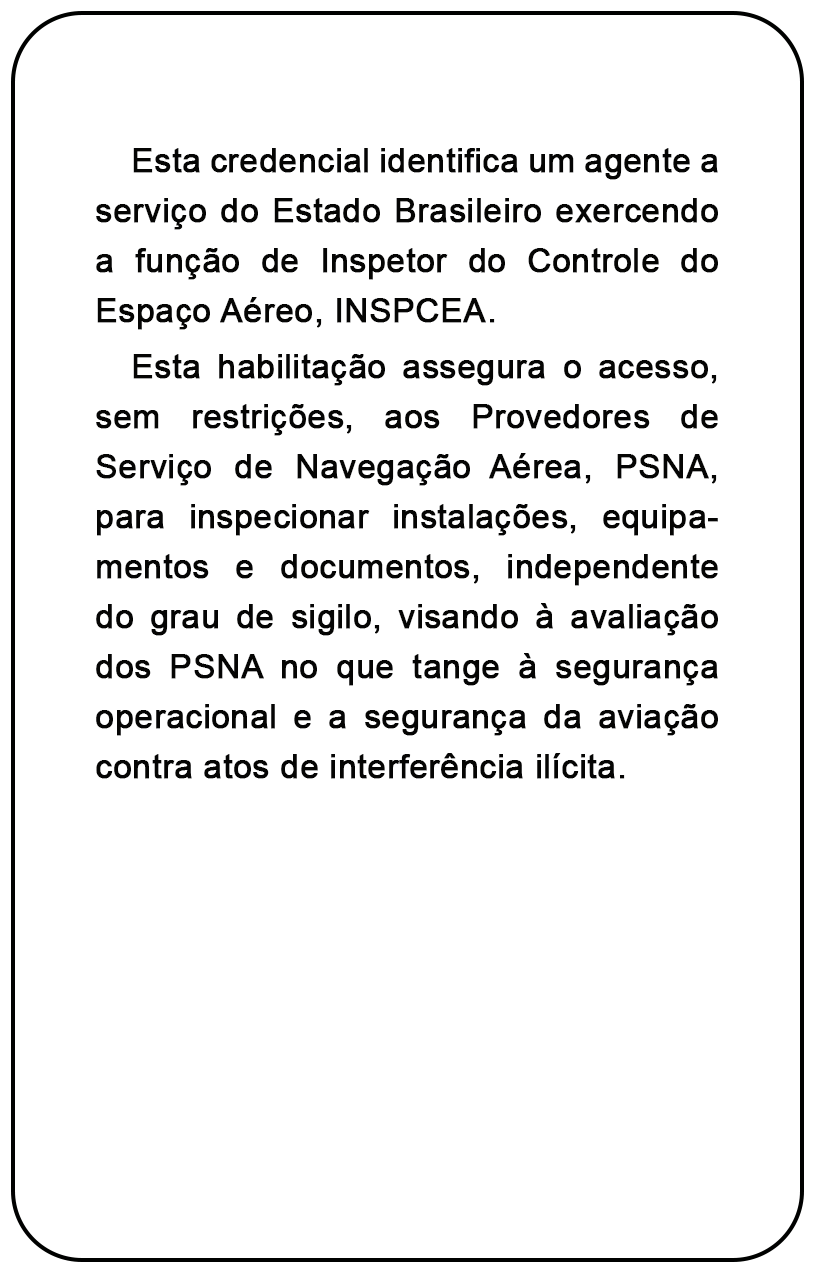 